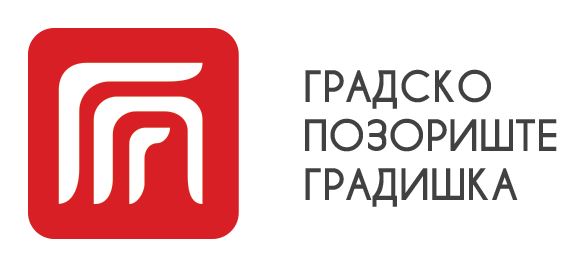 Градишка, мaрт 2023. годинеСАДРЖАЈ:1. ДјелатностЈУ „Градско позориште Градишка“ је самостална јавна установа од општег интереса која је основана ради задовољења потреба грађана у области позоришне умјетности.Основна дјелатност ЈУ „Градско позориште Градишка“, прописана статутом:90.01 Извођачка умјетност, остале дјелатности58.14 Издавање часописа и периодичних публикација68.20 Изнајмљивање и пословање сопственим некретнинама или некретнинама           узетим у закуп (лизинг)73.12 Услуге оглашавања (представљања) преко медија85.52 Образовање у области културе90.02 Помоћне дјелатности у извиђачкој умјетности90.04 Рад умјетничких објеката91.02 Дјелатности музеја2. Правни статус и власничка структураПравни статус установе: Јавна установа, оснивач Град Градишка.3. Организациона структураПравилником о унутрашњој организацији и систематизацији радних мјеста утврђена је организациона структура радних мјеста :директор, глумац                                                                          1умјетнички директор, глумац                                                       1инспицијент, помоћни радник                                                      1административни радник                                                             14. Број и структура запосленихУ ЈУ „Градско позориште Градишка“ Градишка су запослена  4 (четири) радника.Табела 1. Квалификациона структура запослених:5. АктивностиРеализоване активности ЈУ „Градско позориште Градишка“ у 2022. години су:(1.) Одигране представе:09.02.2022.год. „Све што сам прешутјела“ Миа Беговић, К.Ц. Градишка.10.02.2022.год. „Пасторала“ Градско позориште Градишка, госотовање у Позоришту Приједор.23.02.2022.год. “Цврчак и Мрав“ дјечија представа, премијера, Градско позориште Градишка, у Културном центру Градишка.“24.02.2022.год. „Пасторала“ Градско позориште Градишка, К.Ц. Градишка.27.02.2022.год. „Светосавска Академија“06.03.2022.год. „Цврчак и Мрав“ дјечија представа, Градско позориште Градишка, К.Ц. Градишка.10.03.2022.год. „Све о женама“ позориште Приједор, К.Ц. Градишка.15.03.2022.год. „Пасторала“ Градско позориште Градишка, гостовање у Дому културе „Србија“ Нова Топола. 26.03.2022.год. “Скупштина“ Градско позориште Градишка, К.Ц. Градишка.29.03.2022.год. „Пасторала“ (за средње школе), К.Ц. Градишка.30.03.2022.год. “Пасторала“( за средње школе), К.Ц. Градишка.31.03.2022.год. “Пасторала“ (за средње школе), К.Ц. Градишка.04.04.2022.год. “Пасторала“ Градско позориште Градишка, К.Ц. Градишка.21.04.2022.год. „Станддовн“ Небојша Миловановић, К.Ц. Градишка.23.04.2022.год. „Свечана Академија“.26.04.2022.год. „Цврчак и Мрав“ дјечија представа, Градско позориште Градишка, К.Ц.Градишка.12.05.2022.год. “Пасторала“ Градско позориште Градишка у Дому културеГорњи Подградци.13.05.2022.год. “Пасторала“ Градско позориште Градишка у Народном позоришту Републике Српске.23.05.2022.год. „Пиџама за шесторо“ Градско позориште Јазавац, К.Ц.Градишка.04.06.2022.год. „Цврчак и мрав“ дјечија представа, Градско позориште Градишка у Дому културе Врбашка.09.06.2022.год. “Цврчак и Мрав“ дјечија представа, Градско позориште Градишка, К.Ц.Градишка.27.06.2022.год. “Пасторала“ Градско позориште Градишка, на љетној сцени Завичајног музеја (Кафана Старо мјесто).28.06.2022.год. “Пасторала“ Крнете.28.07.2022.год. “Цврчак и Мрав“ Фестивал НовиСад.26.09.2022.год. “Цврчак и Мрав“ дјечија представа, К.Ц.Градишка. (Која је одиграна у два термина)27.09.2022.год. “Цврчак и Мрав“ дјечија представа, К.Ц.Градишка. (Која је одиграна у два термина)30.09.2022.год. “Цврчак и Мрав“ дјечија представа, К.Ц.Градишка.10.10.2022.год. “Цврчак и Мрав“ дјечија представа у Новој Тополи.11.10.2022.год. „Цврчак и Мрав“ дјечија представа у ГорњимПодградцима.11.10.2022.год. “Цврчак и Мрав“ дјечија представа у Врбашкој. 19.10.2022.год. „Наши дани“ Рале Миленковић, К.Ц.Градишка.21.10.2022 год. „Пут по свијету на тротинету“, К.Ц.Градишка.08.11.2022.год. „Цврчак и Мрав у Градском  позоришту Јазавац, БањаЛука.17.11.2022. год. „Хркачи“, К.Ц.Градишка.22.12.2022.год. „Хотел 88“, К.Ц.Градишка.27.12.2022.год. “Цврчак и Мрав“, К.Ц.Градишка.27.12.2022.год. „Цврчак и Мрав“, К.Ц.Градишка, Удружење дуга.28.12.2022.год. “Цврчак и Мрав“, К.Ц.Градишка. (Која је одиграна у два термина)(2.) Продукција (припрема) позоришних представа1. У 2022. години ЈУ „Градско позориште Градишка“ је реализовало  једну позоришну премијеру представе за дјецу „Цврчак и Мрав“ која је изведена у фебруару 2022. године. Поменута представа је одиграна преко 20 пута како у Културном центру у Градишци, Горњим Подградцима, Врбашкој, Тополи, Бања Луци и у Новом Саду на „Лименка театар фесту“.Рад на представи „Марко Молер“ који је почео у марту 2022. године,  прекинут је, због болести директора и глумца Драшка Видовића, који је био у болници све до своје смрти у новембру 2022. године.До краја календарске године, према приказаном репертоару , глумци ЈУ „Градско позориште Градишка“ су  одиграли  представе „Пасторала“ и „Цврчак и Мрав“ , а у сарадњи са Културним центром Градишка су угошћене и одигране представе позоришних трупа из Републике Српске и Србије.	2. У 2022. години, у сарадњи са Министарством просвјете и културе Републике Српске  је реализован конкурс за најбољи домаћи необјављени драмски текст, под називом „Реци наглас“. Конкурс је трајао од 15.07. до 15.11.2022. године  и на конкурс је пристигло 35 текстова.Комисија за избор је 14. фебруара 2023. године  прогласила три најбоља драмска текста, а првопласирани текст „Миропомазани“, аутора Зорана Тодоровића, ће бити постављен у 2023. години премијерно на сцени ЈУ „Градско позоришта Градишка“. Премијером представе „Миропомазани“ отвориће се први фестивал професионалних позоришта Републике Српске, који ће бити уједно и највећи пројекат ЈУ „Градског позоришта Градишка“ од оснивања до данас.За реализацију овог конкурса (медијска презентација, избор комисије, фонд за награђене и продукција представе по првопласираном тексту), ЈУ „Градско позориште Градишка“  су од Министарства просвјете и културе Републике Српске  дозначена средства у износу од 50.000,00 КМ.6. Проблеми у пословањуУ пасусу о продукцији позоришних представа  изнесен је проблем настао због болести и смрти глумца и директора Драшка Видовића, који је утицао на реализацију планова у 2022. години. Избором новог в.д. директора ЈУ “ Градско позориште Градишка “ наставља се рад истог и реализација договорених планова везаних за премијере нових представа и одржавања првог фестивала позоришта Републике Српске.ЈУ „Градско позориште Градишка“ има потребу за још једном просторијом, поред постојеће канцеларије, у којој би биле одржаване читајуће пробе са глумцима приликом рада на новим предсатавама и смјештен дио гардеробе, реквизите и  сценографије.7. Финансијски показатељи (структура расхода период 01.01. до 31.12.2022. године)     Структура прихода8.Закључак:Општи циљ у наредном периоду је да ЈУ „Градско позориште Градишка“ постане установа која ће годишње продуцирати четири премијере и позоришни фестивал.Oвај извјештај је усвојен Одлуком Управног одбора ЈУ„Градско позориште Градишка“ број ; 48/23 од дана 03.04.2023. године.Датум: 03.04.2023. године	   Број: 49/23Опис% учешће у укупном капиталуВриједност капиталаБрој акција100% оснивач Град ГрадишкаУКУПНО:100%Редни бројКвалификациона структураСтруктура запослених према полуСтруктура запослених према полумушкиженски1.ВСС22.ССС11Укупно:31Р.Б.KонтоОписБуџет2022.Извршење буџета за01.01. – 31.12.2022.ИндексЈУ „Градско позориште Градишка“233.900,00197.111,7584,001.410000Текући расходи  231.900,00195.500,2584,301.1.4110001. Расходи за лична примања запослених115.300,00112.209,0797,32411100Расходи за бруто плате запослених  90.000,0087.276,8596,97411200Расходи за бруто накнаде трошкова и осталих личних примања запослених на основу рада17.300,0016.964,2298,06411400Расходи за отпремнине и једнократне помоћи (бруто)8.000,007.968,0099,601.2.4120002. Расходи по основу коришћења роба и услуга115.300,0082.091,1871,20 412100Расходи по основу закупа0.000.000.00412200Расходи по основу утрошка енергије, комуналних и транспортних услуга4.000,004.330,00108,00412300Расходи за режијски материјал1.100,001.083,3498,49412400Расходи за посебне намјене100,0081,9081,90412500Расходи за текуће одржавање700,00613,8887,70412600Расходи по основу путовања и смјештаја900,00161,6417,85412700Расходи за стручне услуге4.000,0015.000,0010.423,420.00260,590.00412900Остали некласификовани расходи програмске активности позоришта ( из средстава трансфера Министарства културе РС)54.500,0035.000,0065.398,010.00120,000.001.3.418400Трансфери између и унутар јединица власти1.300,001.200.0092,312.510000Издаци за нефинасијску имовину2.000,00    1.611,5080,58511300Издаци за набавку постројења и опреме1.700,001.611,5094,79516100Издаци за залихе материјала, робе и ситног инвентара, амбалаже и сл300,000.000.00Р.Б.КОНТОПРИХОДИ,  ПРИМИЦИ, ГРАНТОВИБУЏЕТ 2022.Извршење01.01.-31.12.2022.ПРОЦЕНАТ               УКУПНО722591Властити приходи10.000,0014.635,00146,00731000Примљени грантови0,00300,00729100Остали непорески приходи816100Примици од залиха робе 938100Примици за накнаде плата који се рефундирају